Le tour du monde de					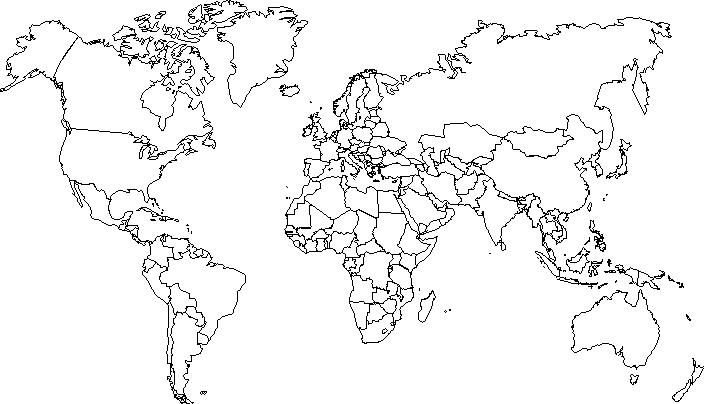 Le tour du monde de					